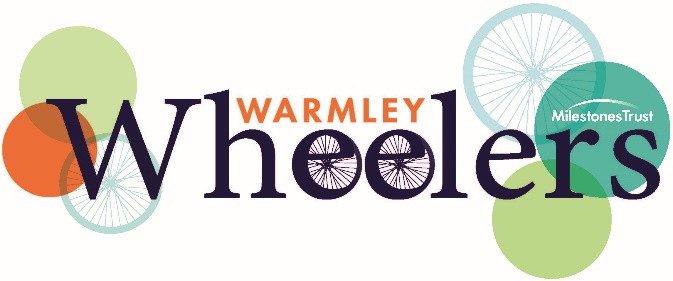     Warmley Wheelers: CYCLING SUPPORT GUIDELINESSOLO BIKES1	Support from behind – carers should keep the person they are supporting in line of sight at all times.2	Do not ride too close to rear wheel of the bike in front.GENERAL1	Before any manoeuvre, ask yourself “Is it safe?”2	Take care when overtaking with an approaching cyclist. If in doubt, slow down or wait.3	Overtaking pedestrians: Do so slowly, give them space, use bell.4	Carers should watch for the person they are supporting’s front wheel going in the verge. Loss of bike control is probable.5	Control speed at all times, especially in ZONE 3.6	Keep to the left.7	Although a shared path, pedestrians have priority.8	If you are returning to the site from ZONES 1, 2 and 3, you should return via the station platform.  9	If you are returning from Forest Trails, return via “exit link”. Exiting bikes have priority. 